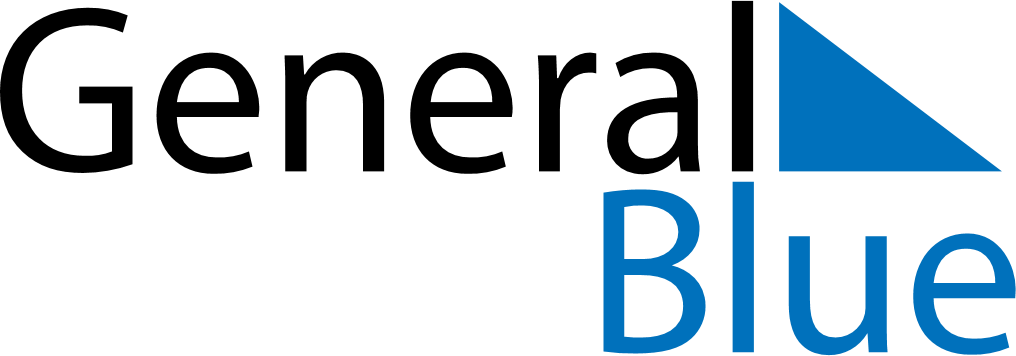 September 2028September 2028September 2028Cabo VerdeCabo VerdeSUNMONTUEWEDTHUFRISAT12345678910111213141516National Day1718192021222324252627282930